ПРОТОКОЛ № _____Доп. Вр.                    в пользу                                           Серия 11-метровых                    в пользу                                            Подпись судьи : _____________________ /_________________________ /ПредупрежденияУдаленияПредставитель принимающей команды: ______________________ / _____________________ Представитель команды гостей: _____________________ / _________________________ Замечания по проведению игры ______________________________________________________________________________________________________________________________________________________________________________________________________________________________________________________________________________________________________________________________________________________________________________________________________________________________________________________________________________________________________________________________Травматические случаи (минута, команда, фамилия, имя, номер, характер повреждения, причины, предварительный диагноз, оказанная помощь): _________________________________________________________________________________________________________________________________________________________________________________________________________________________________________________________________________________________________________________________________________________________________________________________________________________________________________Подпись судьи:   _____________________ / _________________________Представитель команды: ______    __________________  подпись: ___________________    (Фамилия, И.О.)Представитель команды: _________    _____________ __ подпись: ______________________                                                             (Фамилия, И.О.)Лист травматических случаевТравматические случаи (минута, команда, фамилия, имя, номер, характер повреждения, причины, предварительный диагноз, оказанная помощь)_______________________________________________________________________________________________________________________________________________________________________________________________________________________________________________________________________________________________________________________________________________________________________________________________________________________________________________________________________________________________________________________________________________________________________________________________________________________________________________________________________________________________________________________________________________________________________________________________________________________________________________________________________________________________________________________________________________________________________________________________________________________________________________________________________________________________________________________________________________________________________________________________________________________________________________________________________________________________________________________________________________________________________________________________________________________________________________________________________________________________________________Подпись судьи : _________________________ /________________________/ 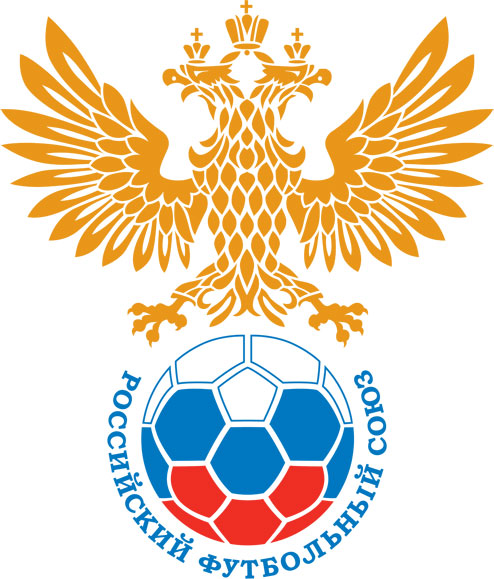 РОССИЙСКИЙ ФУТБОЛЬНЫЙ СОЮЗМАОО СФФ «Центр»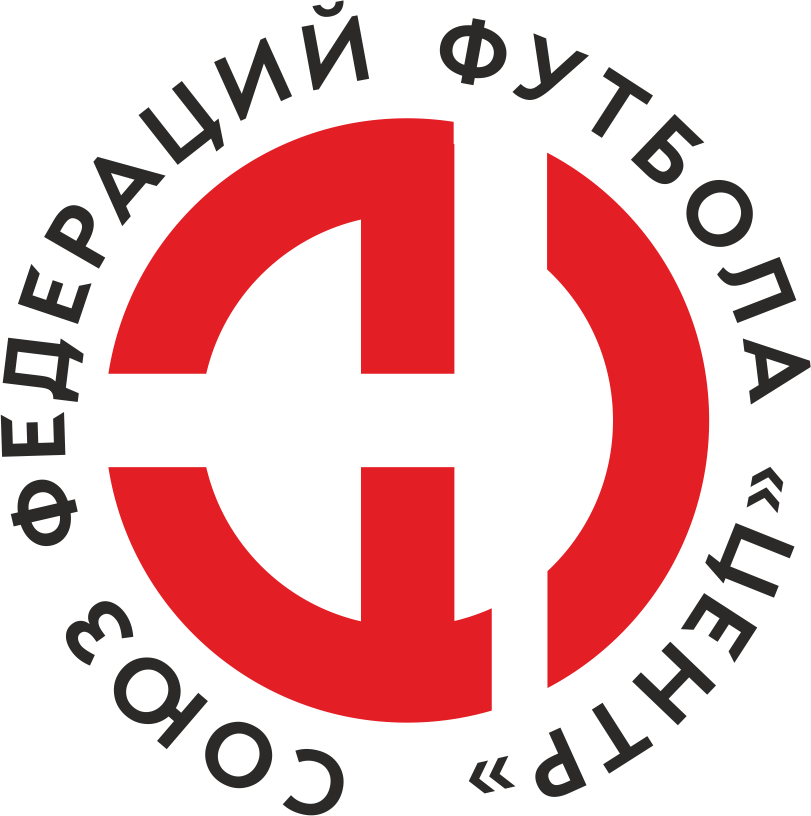    Первенство России по футболу среди команд III дивизиона, зона «Центр» _____ финала Кубка России по футболу среди команд III дивизиона, зона «Центр»Стадион «Локомотив» (Лиски)Дата:1 октября 2022Авангард-М (Курск)Авангард-М (Курск)Авангард-М (Курск)Авангард-М (Курск)Локомотив (Лиски)Локомотив (Лиски)команда хозяевкоманда хозяевкоманда хозяевкоманда хозяевкоманда гостейкоманда гостейНачало:15:00Освещение:ЕстественноеЕстественноеКоличество зрителей:250Результат:0:6в пользуЛокомотив (Лиски)1 тайм:0:3в пользув пользу Локомотив (Лиски)Судья:Латынцев Никита  (Воронеж)кат.3 кат.1 помощник:Акопян Илья  Воронеж  кат.3 кат.2 помощник:Басов Ростислав  Воронеж  кат.1 кат.Резервный судья:Резервный судья:Захаренко Иван Воронежкат.1 кат.Инспектор:Гудкова Наталья Евгеньевна  ТулаГудкова Наталья Евгеньевна  ТулаГудкова Наталья Евгеньевна  ТулаГудкова Наталья Евгеньевна  ТулаДелегат:СчетИмя, фамилияКомандаМинута, на которой забит мячМинута, на которой забит мячМинута, на которой забит мячСчетИмя, фамилияКомандаС игрыС 11 метровАвтогол0:1Дмитрий КотовЛокомотив (Лиски)190:2Сергей ГавриловЛокомотив (Лиски)280:3Дмитрий КотовЛокомотив (Лиски)45+0:4Артем ЛукшаЛокомотив (Лиски)470:5Артем ЛукшаЛокомотив (Лиски)560:6Игорь ФатеевЛокомотив (Лиски)90+Мин                 Имя, фамилия                          КомандаОснованиеРОССИЙСКИЙ ФУТБОЛЬНЫЙ СОЮЗМАОО СФФ «Центр»РОССИЙСКИЙ ФУТБОЛЬНЫЙ СОЮЗМАОО СФФ «Центр»РОССИЙСКИЙ ФУТБОЛЬНЫЙ СОЮЗМАОО СФФ «Центр»РОССИЙСКИЙ ФУТБОЛЬНЫЙ СОЮЗМАОО СФФ «Центр»РОССИЙСКИЙ ФУТБОЛЬНЫЙ СОЮЗМАОО СФФ «Центр»РОССИЙСКИЙ ФУТБОЛЬНЫЙ СОЮЗМАОО СФФ «Центр»Приложение к протоколу №Приложение к протоколу №Приложение к протоколу №Приложение к протоколу №Дата:1 октября 20221 октября 20221 октября 20221 октября 20221 октября 2022Команда:Команда:Авангард-М (Курск)Авангард-М (Курск)Авангард-М (Курск)Авангард-М (Курск)Авангард-М (Курск)Авангард-М (Курск)Игроки основного составаИгроки основного составаЦвет футболок: Белые       Цвет гетр: БелыеЦвет футболок: Белые       Цвет гетр: БелыеЦвет футболок: Белые       Цвет гетр: БелыеЦвет футболок: Белые       Цвет гетр: БелыеНЛ – нелюбительНЛОВ – нелюбитель,ограничение возраста НЛ – нелюбительНЛОВ – нелюбитель,ограничение возраста Номер игрокаЗаполняется печатными буквамиЗаполняется печатными буквамиЗаполняется печатными буквамиНЛ – нелюбительНЛОВ – нелюбитель,ограничение возраста НЛ – нелюбительНЛОВ – нелюбитель,ограничение возраста Номер игрокаИмя, фамилияИмя, фамилияИмя, фамилия95Павел Земсков (к)Павел Земсков (к)Павел Земсков (к)27Артём Лосев Артём Лосев Артём Лосев 4Дмитрий Родионов Дмитрий Родионов Дмитрий Родионов 40Александр Галкин Александр Галкин Александр Галкин 77Михаил Петрищев Михаил Петрищев Михаил Петрищев 6Александр Ермаков Александр Ермаков Александр Ермаков 22Матвей Калинин Матвей Калинин Матвей Калинин 93Владислав Шитаков Владислав Шитаков Владислав Шитаков 11Александр Кучерявых Александр Кучерявых Александр Кучерявых 18Дмитрий Вяткин Дмитрий Вяткин Дмитрий Вяткин 9Александр Хребтов Александр Хребтов Александр Хребтов Запасные игроки Запасные игроки Запасные игроки Запасные игроки Запасные игроки Запасные игроки 1Егор МицкевичЕгор МицкевичЕгор Мицкевич7Данил КондратьевДанил КондратьевДанил Кондратьев86Даниил РожковДаниил РожковДаниил Рожков40Максим ФедюкинМаксим ФедюкинМаксим Федюкин71Даниил ДолженковДаниил ДолженковДаниил Долженков46Михаил ЗатолокинМихаил ЗатолокинМихаил Затолокин66Богдан ГородовБогдан ГородовБогдан ГородовТренерский состав и персонал Тренерский состав и персонал Фамилия, имя, отчествоФамилия, имя, отчествоДолжностьДолжностьТренерский состав и персонал Тренерский состав и персонал 1Денис Александрович КондаковСтарший тренер Старший тренер Тренерский состав и персонал Тренерский состав и персонал 2Сергей Александрович ШолоховТренерТренер3Игорь Олегович ГершунНачальник командыНачальник команды4567ЗаменаЗаменаВместоВместоВместоВышелВышелВышелВышелМинМинСудья: _________________________Судья: _________________________Судья: _________________________11Артём ЛосевАртём ЛосевАртём ЛосевДанил КондратьевДанил КондратьевДанил КондратьевДанил Кондратьев393922Александр КучерявыхАлександр КучерявыхАлександр КучерявыхМаксим ФедюкинМаксим ФедюкинМаксим ФедюкинМаксим Федюкин5858Подпись Судьи: _________________Подпись Судьи: _________________Подпись Судьи: _________________33Матвей КалининМатвей КалининМатвей КалининДаниил ДолженковДаниил ДолженковДаниил ДолженковДаниил Долженков5959Подпись Судьи: _________________Подпись Судьи: _________________Подпись Судьи: _________________44Владислав ШитаковВладислав ШитаковВладислав ШитаковДаниил РожковДаниил РожковДаниил РожковДаниил Рожков747455Александр ЕрмаковАлександр ЕрмаковАлександр ЕрмаковАндрей РыченковАндрей РыченковАндрей РыченковАндрей Рыченков76766677        РОССИЙСКИЙ ФУТБОЛЬНЫЙ СОЮЗМАОО СФФ «Центр»        РОССИЙСКИЙ ФУТБОЛЬНЫЙ СОЮЗМАОО СФФ «Центр»        РОССИЙСКИЙ ФУТБОЛЬНЫЙ СОЮЗМАОО СФФ «Центр»        РОССИЙСКИЙ ФУТБОЛЬНЫЙ СОЮЗМАОО СФФ «Центр»        РОССИЙСКИЙ ФУТБОЛЬНЫЙ СОЮЗМАОО СФФ «Центр»        РОССИЙСКИЙ ФУТБОЛЬНЫЙ СОЮЗМАОО СФФ «Центр»        РОССИЙСКИЙ ФУТБОЛЬНЫЙ СОЮЗМАОО СФФ «Центр»        РОССИЙСКИЙ ФУТБОЛЬНЫЙ СОЮЗМАОО СФФ «Центр»        РОССИЙСКИЙ ФУТБОЛЬНЫЙ СОЮЗМАОО СФФ «Центр»Приложение к протоколу №Приложение к протоколу №Приложение к протоколу №Приложение к протоколу №Приложение к протоколу №Приложение к протоколу №Дата:Дата:1 октября 20221 октября 20221 октября 20221 октября 20221 октября 20221 октября 2022Команда:Команда:Команда:Локомотив (Лиски)Локомотив (Лиски)Локомотив (Лиски)Локомотив (Лиски)Локомотив (Лиски)Локомотив (Лиски)Локомотив (Лиски)Локомотив (Лиски)Локомотив (Лиски)Игроки основного составаИгроки основного составаЦвет футболок: красные   Цвет гетр:  красныеЦвет футболок: красные   Цвет гетр:  красныеЦвет футболок: красные   Цвет гетр:  красныеЦвет футболок: красные   Цвет гетр:  красныеНЛ – нелюбительНЛОВ – нелюбитель,ограничение возрастаНЛ – нелюбительНЛОВ – нелюбитель,ограничение возрастаНомер игрокаЗаполняется печатными буквамиЗаполняется печатными буквамиЗаполняется печатными буквамиНЛ – нелюбительНЛОВ – нелюбитель,ограничение возрастаНЛ – нелюбительНЛОВ – нелюбитель,ограничение возрастаНомер игрокаИмя, фамилияИмя, фамилияИмя, фамилия43Илья Одиноков Илья Одиноков Илья Одиноков 9Игорь Фатеев (к)Игорь Фатеев (к)Игорь Фатеев (к)8Александр Нартов Александр Нартов Александр Нартов 17Артем Стручков Артем Стручков Артем Стручков 77Данил Свиридов Данил Свиридов Данил Свиридов 7Илья Корольков Илья Корольков Илья Корольков 19Кирилл Колесников Кирилл Колесников Кирилл Колесников 20Артем Лукша Артем Лукша Артем Лукша 14Сергей Гаврилов Сергей Гаврилов Сергей Гаврилов 21Иван Борсяков Иван Борсяков Иван Борсяков 10Дмитрий Котов Дмитрий Котов Дмитрий Котов Запасные игроки Запасные игроки Запасные игроки Запасные игроки Запасные игроки Запасные игроки 33Александр ПономаревАлександр ПономаревАлександр Пономарев3Сергей ВасильевСергей ВасильевСергей Васильев5Данила ПлитосДанила ПлитосДанила Плитос11Андрей ГармановАндрей ГармановАндрей Гарманов12Денис РжевскийДенис РжевскийДенис Ржевский6Захар ШуруповЗахар ШуруповЗахар Шурупов2Сергей ХмелевскойСергей ХмелевскойСергей Хмелевской66Леонид ФурцевЛеонид ФурцевЛеонид ФурцевТренерский состав и персонал Тренерский состав и персонал Фамилия, имя, отчествоФамилия, имя, отчествоДолжностьДолжностьТренерский состав и персонал Тренерский состав и персонал 1Артем Владимирович СтручковГлавный тренерГлавный тренерТренерский состав и персонал Тренерский состав и персонал 2Юрий Иванович РыбниковНачальник командыНачальник команды3Юрий Николаевич Насонов Администратор Администратор4567Замена Замена ВместоВместоВышелМинСудья : ______________________Судья : ______________________11Артем СтручковАртем СтручковСергей Васильев4622Сергей ГавриловСергей ГавриловЗахар Шурупов46Подпись Судьи : ______________Подпись Судьи : ______________Подпись Судьи : ______________33Илья КорольковИлья КорольковДенис Ржевский60Подпись Судьи : ______________Подпись Судьи : ______________Подпись Судьи : ______________44Иван БорсяковИван БорсяковАндрей Гарманов6055Кирилл КолесниковКирилл КолесниковДанила Плитос676677        РОССИЙСКИЙ ФУТБОЛЬНЫЙ СОЮЗМАОО СФФ «Центр»        РОССИЙСКИЙ ФУТБОЛЬНЫЙ СОЮЗМАОО СФФ «Центр»        РОССИЙСКИЙ ФУТБОЛЬНЫЙ СОЮЗМАОО СФФ «Центр»        РОССИЙСКИЙ ФУТБОЛЬНЫЙ СОЮЗМАОО СФФ «Центр»   Первенство России по футболу среди футбольных команд III дивизиона, зона «Центр» _____ финала Кубка России по футболу среди футбольных команд III дивизиона, зона «Центр»       Приложение к протоколу №Дата:1 октября 2022Авангард-М (Курск)Локомотив (Лиски)команда хозяевкоманда гостей